DIA 11 DE MAYO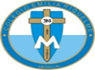 NOMBRE ______________________________________________________________ Buenos días estudiantes, espero que estén bien. Nos ponemos en la presencia del señor resucitado, que su presencia llena de amor en medio de nosotros, nos motive a ser testimonio de su alegría y bondad.Como pausa activa has un ejercicio de respiración por 3 minutos. ACTIVIDAD DEL TALLER NÚMERO 3. EL REINO DE DIOS PROYECTO DE VIDA DE JESÚS. PÁG 57, 58, 58.El centro del mensaje de Jesús es el Reino de Dios, y lo incluyó en la oración que nos enseñó para dirigirnos al Padre, como una de las siete peticiones esenciales: “Venga a nosotros tu Reino”. 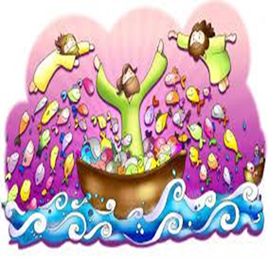 ¿Qué es el Reino de Dios? El Reino es la forma de actuar de Dios en nuestra historia humana; es más un reinado que un reino, es la forma en que Dios se manifiesta como Señor Liberador de la Historia y de cada una de nuestras historias. ¿Y cómo actúa Dios? Para eso tenemos a Jesús. Escuchando y mirando a Jesús podremos entender a Dios actuando, podremos ver su Reino, que no tiene nada que ver con templos, ni con leyes, ni con premios ni castigos, ni dominación de unos sobre otros, pues para Dios y su Reino todos somos iguales.  Jesús proclama que ese Reino de Dios está cerca, es decir, que Dios está haciendo presente en el mundo su designio de salvación, de paz y de justicia. Y Jesús acompaña el anuncio del Reino con acciones concretas de ayuda y curación de enfermedades y dolencias que hacen creíble su mensaje. Pero Jesús no es sólo un profeta del cambio social, ni un político, pero tampoco es un maestro de espiritualidad o autoayuda que sólo intente alcanzar la paz y el bienestar interior y tiene poco que ver con la felicidad de los demás. Tampoco es Jesús una ONG.  Jesús es el que viene a mostrar a Dios de un modo nuevo, radical e inesperado. Pero Jesús busca enseguida colaboradores porque el Reino es tarea de todos, y la primera invitación es a trabajar la conversión. Sorprende la convicción con que llama y la prontitud con que responden los primeros discípulos. Otra novedad de la actividad de Jesús, es que comienza la misma llamando a sencillos pescadores del mar de Galilea, y no a gente importante del templo de Jerusalén, que sería como más lógico. El proyecto de Jesús no llega con grandes manifestaciones, sino a través de pequeños, pero significativos, signos en la vida de los que lo perciben. Por eso, los que mejor entienden los signos y se adhieren al proyectos son los más sencillos y humildes.ACTIVIDADVamos a responder a los interrogantes de la pág. 57.Que busca Jesús para la humanidad con la predicación e instauración del Reino de Dios?______________________________________________________________________________________________________________________________________________________________________________________________________________________________________________________Que necesitamos para aceptar el reino de Dios propuesto por Jesús?________________________________________________________________________________________________________________________________________________________________________________________________________________________________________________________________________________________________________________________________________Lee el siguiente párrafo y responde: Que problemas tiene el hecho de anunciar hoy en día el Reino de Dios en el mundo. Servirá de algo? ¿Y si es así, en qué medida?Ser cristiano es responder inmediatamente a la llamada del anuncio de Jesús, dejándolo todo (sobre todo criterios cerrados y falsas seguridades) para seguirlo. No para embarcarse en una aventura política, filantrópica o en un curso de crecimiento personal, sino para entregarse a Él, dejando que sea Dios el que conduzca nuestras vidas y los destinos de la humanidad. Seguir a Jesús, es seguir a una persona y no a una idea. Y la manera de recibir esa presencia de Dios es precisamente la Conversión, que significa romper con lo antiguo, no seguir dando vueltas y vueltas a lo mismo como si nada hubiese sucedido; esto es, un cambio de orientación de la propia vida, un cambio de criterios y de corazón, para adecuarlos al plan de Dios. El anuncio del Reino, la llamada a la conversión, las obras concretas de liberación, el compromiso personal y la respuesta incondicional, son pilares fundamentales como seguidores de Jesús.____________________________________________________________________________________________________________________________________________________________________________________________________________________________________________________________________________________________________________________________________________________________________________________________________________________________________________________________________________________________________________Observa las 2. imágenes que vienen a continuación y escribe qué relación tienen con el tema que acabas de trabajar.____________________________________________________________________________________________________________________________________________________________________________________________________________________________________________________________________________________________________________________________________________________________________________________________________________________________________________________________________________________________________________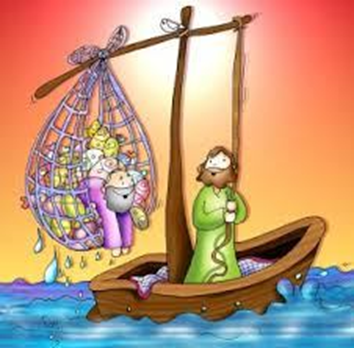 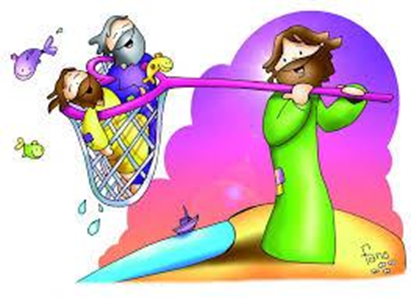 Por favor enviar los trabajos cuando los terminen. No esperar al viernes, así los puedo ir calificando. OJO… Solo al correo de huribe@campus.com.co AQUÍ DAMOS POR TERMINADO ESTA ACTIVIDAD PARA EL DÍA 11 DE MAYO 2020. FELIZ DÍA.